Всероссийский тест по истории Великой Отечественной войны проводится 23 апреля в 11:00, в преддверии священного праздника-Дня Победы в Великой Отечественной войне.История той страшной войны нашла своё отражение не только в официальных сводках и архивных материалах. Письма с фронтов — документы огромной силы. В пропахших порохом строках — смертельное дыхание войны, нежность и тепло солдатского сердца, непоколебимая вера в Победу. Письма-треугольники объединяли солдат с их семьями, родными и близкими. Поэтому в основу плаката акции мы решили включить изображение настоящих фронтовых писем как напоминание того, что история Великой Отечественной войны — это не только хроника событий; это история миллионов человеческих судеб.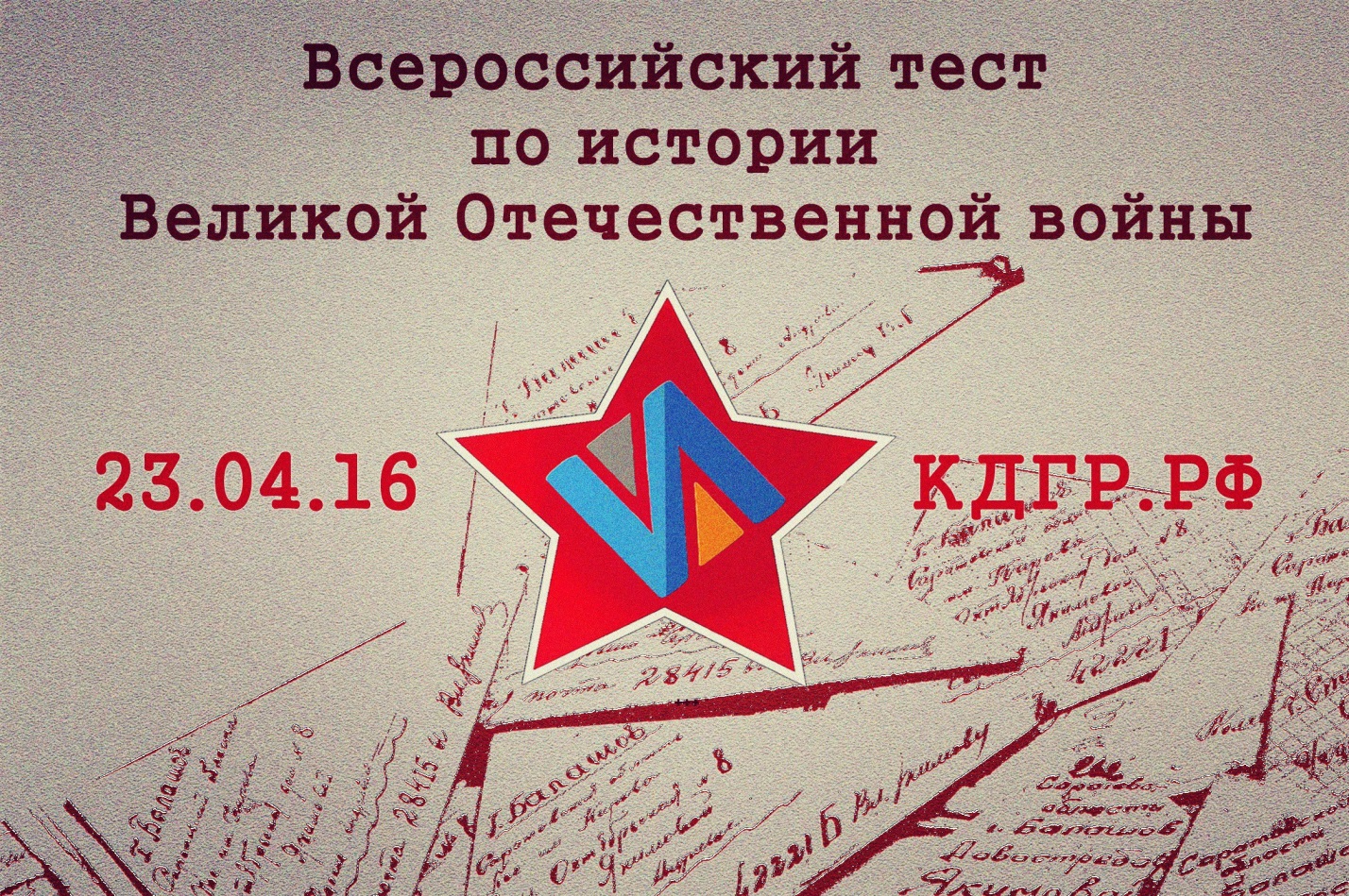 